ИНСТРУКЦИЯДля проведения онлайн-анкетирования получателей образовательных услуг ВНИМАНИЕ! Если по каким-либо причинам не получается открыть АНКЕТУ, следуя инструкции, то переходите по прямой ссылке на опрос или отсканируйте QR-код:https://docs.google.com/forms/d/e/1FAIpQLSf8HAvgMgHDptoQ0fkh1knHXHHyrl6ugzN9aZ9p60mWiEsGDw/viewform?usp=sf_linkQR-код для анкетирования (запустите программу для сканирования QR-кодов на телефоне):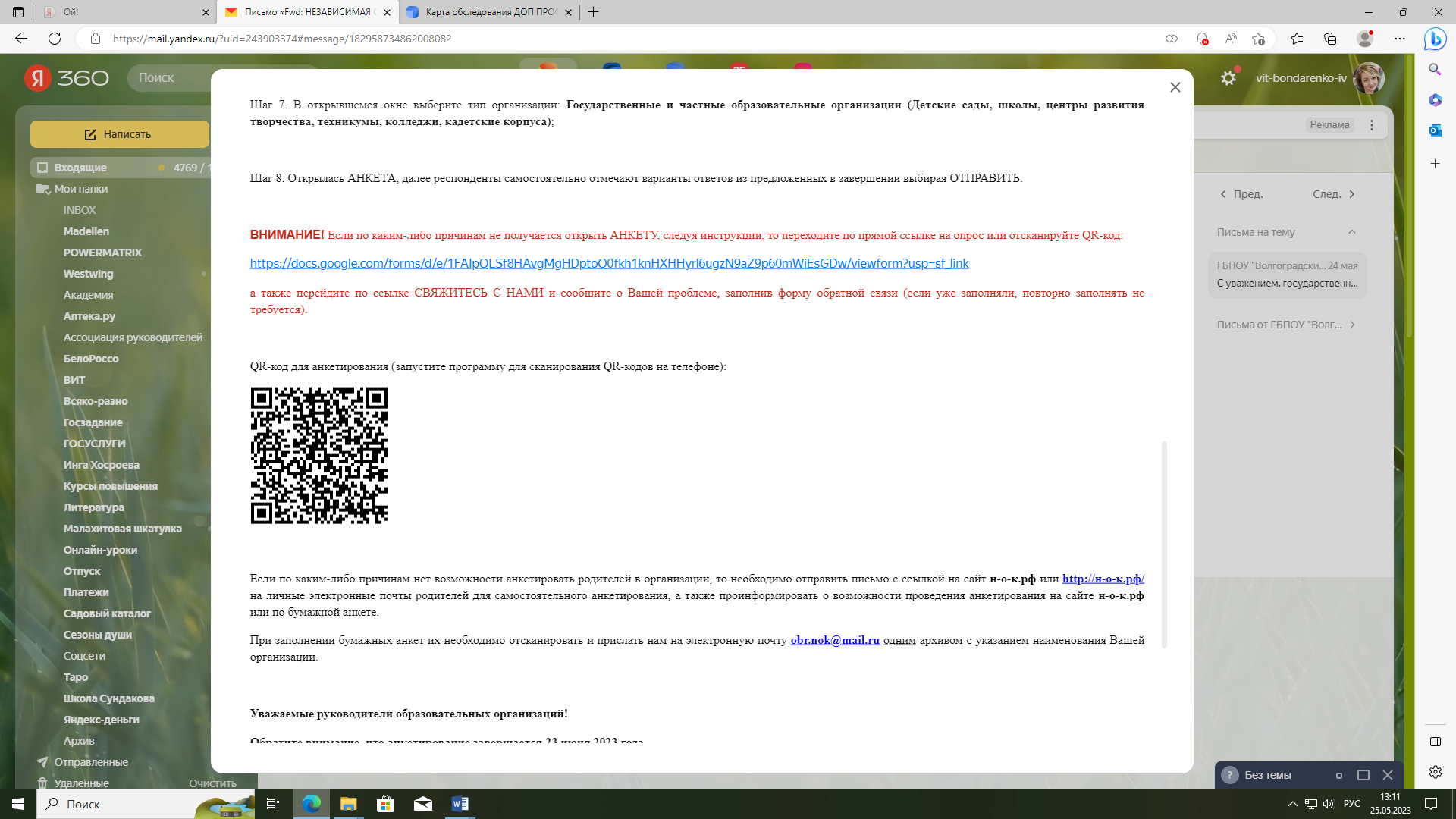 Шаг 1.Проинформировать получателей услуг (учеников или студентов, родителей, законных представителей) о проводимом анкетировании в рамках независимой оценки качества условий оказания услуг Вашей организацииШаг 2.Перейти на информационный ресурс (сайт) н-о-к.рф или перейти по ссылке http://н-о-к.рф/Шаг 3.На главной странице выбрать ОБРАЗОВАНИЕШаг 4.На странице ОБРАЗОВАНИЕ внизу страницы перейти по ссылке ЗАПОЛНИТЬ АНКЕТУШаг 5.В открывшемся окне выберите букву «В»Шаг 6.В раскрывшемся списке выберите Ваш регион Волгоградская областьШаг 7.В открывшемся окне выберите тип организации: Государственные и частные образовательные организации (Детские сады, школы, центры развития творчества, техникумы, колледжи, кадетские корпуса)Шаг 8.Открылась АНКЕТА, далее респонденты самостоятельно отмечают варианты ответов из предложенных в завершении выбирая ОТПРАВИТЬ